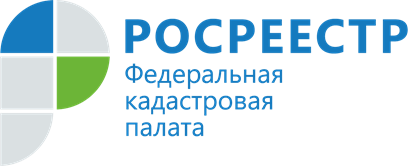 Пресс-релизКадастровая палата Владимирской области дала пояснения о реестровых ошибках и порядке их устраненияЕдиный государственный реестр недвижимости (ЕГРН) – это свод достоверных систематизированных сведений об учтенном недвижимом имуществе, о зарегистрированных правах на такое имущество, основаниях их возникновения, правообладателях, а также иных установленных Законом о регистрации сведений. Достоверность сведений достигается, в том числе путем выявления и устранения допущенных ошибок.В ряде случаев собственники, получив выписку из ЕГРН, находят в ней неточности и несоответствие сведений.Руководитель Управления Росреестра по Владимирской области Алексей Сарыгин отмечает: «Поскольку наличие ошибок может привести к серьезным последствиям для собственника объекта, то их следует устранить как можно быстрее после обнаружения».В зависимости от этапа, на котором произошло искажение информации, несоответствие данных, ошибки подразделяются на технические или реестровые.Техническая ошибка – это описка, опечатка, грамматическая или арифметическая ошибка либо подобная ошибка, допущенная при внесении сведений в ЕГРН и приведшая к несоответствию сведений, содержащихся в ЕГРН, сведениям, содержащимся в документах, на основании которых сведения вносились. Реестровая ошибка – ошибка, содержащаяся в межевом плане, техническом плане, карте-плане территории или акте обследования, а также в документах, представленных в порядке межведомственного информационного взаимодействия и ином порядке, предусмотренном законодательством, возникшая вследствие ошибки, допущенной лицом, подготовившим соответствующий документ, и воспроизведенная в ЕГРН. Реестровая ошибка исправляется органом регистрации прав на основании обращения гражданина, организации или органа власти, а также вступившего в законную силу решения суда по факту наличия такой в ЕГРН. Ошибка подлежит исправлению в течение пяти рабочих дней со дня получения документов, свидетельствующих о наличии реестровых ошибок и содержащих необходимые для их исправления сведения, либо на основании вступившего в законную силу решения суда об исправлении реестровой ошибки (документов, обеспечивающих исполнение такого решения суда).Важно, что исправление реестровой ошибки осуществляется в случае, если такое исправление не влечет за собой прекращение, возникновение, переход зарегистрированного права на объект недвижимости. Подать соответствующее заявление можно путем обращения в офис Многофункционального центра (МФЦ) или в электронном виде на официальном сайте Росреестра.Кроме того, устранить реестровые ошибки позволяют комплексные кадастровые работы. «Вопросы обнаружения и последующего исправления реестровых ошибок являются важными для оценки эффективности в сфере кадастра, для обеспечения государственных гарантий защиты частной собственности в России, для повышения доверия населения к современной системе регистрации прав на недвижимость», – комментирует директор Кадастровой палаты по Владимирской области Александр Шатохин.Следует отметить, что реестровая ошибка может быть выявлена и устранена Росреестром самостоятельно. В этом случае собственник объекта получит соответствующее уведомление. В случае несогласия правообладатель объекта недвижимости может обратиться к кадастровому инженеру, который выполнял кадастровые работы по данному объекту. При невозможности обращения к данному лицу документы для исправления реестровой ошибки подготавливаются любым кадастровым инженером. После этого правообладателю нужно обратиться в орган регистрации прав с заявлением об исправлении реестровой ошибки. В соответствии с законодательством учреждение рассмотрит поступившие документы и вынесет соответствующее решение в течение пяти рабочих дней, также оно обязано уведомить об этом правообладателя земельного участка. В рамках полномочий в 2022 году сотрудниками Росреестра и Кадастровой палаты по Владимирской области устранено свыше 800 реестровых ошибок в сведениях ЕГРН. Такая деятельность позволяет существенно повысить качество сведений о недвижимости в рамках системы пространственных данных. Материал подготовлен пресс-службой Управления Росреестра и Кадастровой палатыпо Владимирской областиКонтакты для СМИ:Управление Росреестра по Владимирской областиг. Владимир, ул. Офицерская, д. 33-аОтдел организации, мониторинга и контроля(4922) 45-08-29(4922) 45-08-26Филиал ФГБУ «ФКП Росреестра» по Владимирской областиг. Владимир, ул. Луначарского, д. 13АОтдел контроля и анализа деятельности(4922) 77-88-78